Муниципальное бюджетное учреждениедополнительного образованияЦентр внешкольной работыДополнительнаяобщеобразовательная общеразвивающаяпрограмма«Волшебная шкатулка»художественной направленностиг. Таганрог2022Содержание1. Комплекс основных характеристикПояснительная запискаНормативно-правовая база								3Направленность программы и направление деятельности			3Вид программы и ее уровень								3Отличительные особенности программы						3Актуальность программы								4Цель образовательной программы и задачи					4Адресат программы									5Объём и срок освоения программы							5Формы организации образовательного процесса					6Планируемые результаты								6Формы подведения итогов								7 Учебно-тематический план								8 Содержание программы									112 Комплекс Организационно-педагогических условий Воспитательный модуль								19Работа с родителями									22Развивающая деятельность								23Условия реализации программы 							24Методические материалы								24Диагностические материалы								25Список литературы									261. Комплекс основных характеристикПояснительная запискаНормативно-правовая базаДанная общеобразовательная программа разработана в соответствии:- с Федеральным законом «Об основных гарантиях прав ребенка в Российской Федерации» (от 24 июля 1998 года № 124-ФЗ);-с Федеральным Законом от 29.12.2012 N 273-ФЗ «Об образовании В Российской Федерации» (принят ГД ФС РФ 21.12.2012); - с Концепцией развития дополнительного образования детей до 2030 года (утверждена распоряжением Правительства РФ 31.03.2022г №678-р);- со Стратегией развития воспитания в Российской Федерации на период до 2025;- С Целевой моделью развития региональных систем дополнительного образования детей (приказ Минпросвещения России №467 от 03.09.2019г.)- с Федеральным Законом от 31.07.2020 №304 «О внесении изменении в Федеральный закон «Об образовании в Российской Федерации» по вопросам воспитания обучающихся»;- с Федеральным проектом «Разговор о важном»;- с Методическими рекомендациями по проектированию дополнительных общеразвивающих программ (включая разноуровневые программы) Письмо Министерства образования и науки РФ от 18 ноября 2015 г. n 09-3242 - с Приказом Минобрнауки России от 09.11.2018 № 196 «Об утверждении Порядка организации и осуществления образовательной деятельности по дополнительным общеобразовательным программам» (Зарегистрировано в Минюсте России 29.11.2018 №52831);- с Письмом Министерства просвещения Российской Федерации от 19 марта 2020 г. № ГД-39/04 «О направлении методических рекомендаций» («Методические рекомендации по реализации образовательных программ начального общего, основного общего, среднего общего, образовательных программ среднего профессионального образования и дополнительных общеобразовательных программ с применением электронного обучения и дистанционных образовательных технологий»);- с Примерными программами воспитания дошкольных, общеобразовательных и профессиональных образовательных организаций;- с Уставом МБУ ДО ЦВР.Программа имеет художественную направленность, способствуя раскрытию творческих способностей обучающихся, художественно-эстетическому развитию личности через освоение различных видов декоративно-прикладного творчества.Вид программы и ее уровеньДанная модифицированная программа разработана для освоения на ознакомительном уровне. В ее основу легли: ДОП «Волшебный мир рукоделия», материалы периодического журнала «Ручная работа», серия методических материалов «Золотая коллекция поделок», учебно-методическое пособие «Праздник оригами», Соколовой С. и методические материалы Академии «Умелые руки». 	Отличительная особенность программы в том, что она даёт возможность освоить технику работы с различными видами материала, а при работе с шаблонами обучающиеся имеют творческий выбор материала, что развивает креативность и творческие способности ребёнка. Программа вариативна. В учебный план работы могут вноситься изменения и дополнения в соответствии с особенностями контингента обучающихся.Содержание программы предполагает также возможность построения индивидуального образовательного маршрута и педагогического сопровождения для одарённых детей или обучающихся с особыми возможностями здоровья, в соответствии с рекомендациями психолого-педагогической службы учреждения. 	С учетом возрастных особенностей обучающихся дистанционный формат обучения не предполагается.Актуальность Программы обусловлена тем, что она направлена на создание условий для творческого развития ребёнка, на развитие мотивации к познанию и творчеству, развитие мелкой моторики, способствует профилактике асоциального поведению обучающих, укреплению внутрисемейных связей.Программа способствует созданию необходимых условий для личностного развития обучающихся, обеспечению их трудового и эстетического воспитания и позитивной социализации; а также выявлению, развитию и поддержки талантливых обучающихся, что отвечает тенденциям развития дополнительного образования и так же обуславливает её актуальность.Педагогическая целесообразность образовательной программы состоит в том, что групповые занятия декоративно-прикладным творчеством способствуют развитию творческих способностей детей, формируют эстетический вкус, улучшают эмоциональное состояние детей.
В современных условиях социально-культурного развития общества главной задачей образования становится формирование человека способного к творческому саморазвитию, самореализации. Приобретая практические умения и навыки в области декоративно-прикладного творчества, дети получают возможность удовлетворить потребность в созидании, реализовать желание создавать нечто новое своими силами с раннего возраста. Участвуя в выставках, конкурсах разного уровня, обучающиеся повышают свою самооценку, чувствуют свою значимость среди сверстников.Новизна программы состоит в следующем: - дает возможность знакомства с различными видами декоративно-прикладного творчества; - предлагает вариативный учебный план; - позволяет максимально разнообразить используемые инструменты и материалы;- обеспечивает подготовку обучающихся к трудовой деятельности, т. к. обучающийся учится работать в коллективе, адаптируется в системе учебных занятий, - развивается мелкая моторика рук, внимание, усидчивость и терпение.Цель Программы – развитие личности ребенка, способного к творческому самовыражению, через обучение специальным навыкам работы с инструментами и приспособлениями; овладение техниками изготовления предметов декоративно – прикладного искусства, технологией обработки различных материалов.Задачи ПрограммыОбучающие:привить стойкий интерес к творческой деятельности;познакомить детей с разными техниками декоративно-прикладного творчества;научить пользоваться разными материалами (крупами, бумагой, бросовым материалом, природным материалом, атласными лентами и фоамираном) и инструментами для творчества;научить детей работать, используя схемы, шаблоны, памятки и технологические карты.Развивающие:развивать устойчивый интерес в области современного декоративно-прикладного искусства;развить творческие способности;развить мелкую моторику;развивать эстетический вкус, фантазию, воображение;развить волю, терпение, самоконтроль;развить психические процессы: внимание, память, мышление, воображение, речь.Воспитывающиевоспитать у детей интерес и желание заниматься декоративно – прикладной деятельностью;воспитать трудолюбие;воспитать чувство коллективизма и взаимопомощи.Программа адресована обучающимся 4 – 6 лет, проявляющим интерес к декоративно-прикладному творчеству. При разработке программы учитывались возрастные особенности учащихся. Набор обучающихся в группу происходит в начале учебного года независимо от уровня развития творческих способностей на общих основаниях.Объем и срок реализации программы.Данная дополнительная общеобразовательная общеразвивающая программа рассчитана на 1 год.Занятия проводятся 2 раза в неделю по 1 часу (65 часов). Продолжительность одного академического часа для обучающихся данной возрастной категории – 35 минут. Формы и методы организации образовательного процессаИспользуемые формы занятий различны: практические, учебные, игровые, беседы. Методы обучения: метод коллективной творческой деятельности, игровой, репродуктивный. Образовательный процесс предусматривает практические и творческие задания для создания тематических работ к выставкам. Организация занятия с группой осуществляется следующим образом:Организационный момент.Сообщение темы занятия.Повторение изученного материала.Изучение нового материала.Практическая работа.Анализ работы, подведение итогов.Уборка рабочих мест и помещения.Организация образовательного процесса в рамках одного занятия может изменяться, в зависимости от темы занятия и уровня освоения ее детьми.Педагогические приемы в ходе организации занятий:формирование взглядов (убеждение, пример, разъяснение, дискуссия);организация деятельности (приучение, упражнение, показ, подражание, требование);стимулирование и коррекции (поощрение, похвала, соревнование, оценка, взаимооценка и т.д.); сотрудничество, позволяющие педагогу и воспитаннику бытьпартнерами в увлекательном процессе образования;Планируемые результатыК концу обучения обучающиеся должны знать:правила безопасности пользования инструментами: ножницами, пинцетом, иглой и т.д.;различие и назначение материалов (виды крупы, бумага, бросовый материал, природный материал, атласная лента, фоамиран др.);уметь:пользоваться шаблонами;пользоваться инструментами;правильно выбирать материал для создания поделок;сотрудничать со своими сверстниками, оказывать помощь другим детям, проявлять самостоятельность, инициативность;применять приобретенные навыки на практике.Формы подведения итоговВ процессе обучения осуществляется текущий контроль результатов освоения программы. Оценка приобретённых компетенций проходит в доступных и интересных для обучающихся формах: обсуждение, анализ и самоанализ творческих работ, а также педагогическое наблюдение; постановка мини-спектаклей с поделками, сделанные по мотивам известных сказок; индивидуальное и коллективное участие в конкурсах и выставках творческих работ различного уровня;выставки по каждому пройденному блоку.Результаты фиксируются в карточке учета творческого роста (приложение №1). Дипломы и награды, публикации в СМИ являются стимулирующим компонентом обучения и накопительным материалом для пополнения портфолио каждого обучающегося.Учебно-тематический план Содержание программыОсновные этапы занятий:1) разминка, выполнение упражнений на развитие воображения и творческого мышления;2) организация рабочего места;3) организация и проведение занятия включает следующие структурные элементы: - инструктажи: вводный – проводится перед началом практической работы, текущий – во время выполнения практической работы, заключительный; - практическая работа; - подведение итогов, анализ, оценка работ;- игра; - приведение в порядок рабочего места.Основное место в ходе учебного процесса отводится практической работе. Практика является естественным продолжением и закреплением теоретических сведений, полученных учащимися. Опора на практические действия вызывает у ребенка желание выполнить задание, способствуя формированию необходимых умений и навыков.На практических занятиях не ставится задача точного повторения образца, а с его помощью педагог мотивирует у ребенка желание творить самостоятельно, изменять, совершенствовать предлагаемую технику. Постепенно ребята приучаются проявлять свою выдумку и фантазию, воплощая их в декоративных работахНа первом году обучения ребятам даются знания и умения по изучению свойств материалов и порядка изготовления конкретных работ. В первом полугодии обучающиеся знакомятся с материалами и инструментами, используемыми для работы, получают первоначальные графические навыки, изготавливают простейшие изделия. Во втором полугодии обучающиеся используют полученные уже знания, и осуществляют переход к изготовлению более сложных работ, включая и коллективные. Работа с бумагой и крупой (17 часов)Вводное занятие. Знакомство с планом, материалами и инструментами.Цель и задачи объединения. План работы. Знакомство с образцами творческих работ. Организация рабочего места. Материалы, инструменты и приспособления необходимые для работы. Правила техники безопасности, другие организационные вопросы. Аппликация «Осень»Разговор об прекрасном времени года – Осени, об её ярки красках и дарах. Знакомство обучающихся с различными шаблонами. Создание аппликации «Осень» по шаблону. Ребята самостоятельно выбирают материал для работы: бумагу разных цветов, крупу. Поделка из крупы «Осенние грибы»Знакомство ребят, какие бывают грибы (съедобные, несъедобные), где могут расти. Создание поделки «Осенние грибы» по шаблону из разных видов крупы.Поделка из крупы «Ёжик». Изготовление поделки из крупы гречки и семечек «Ёжик» по образцу.Аппликация из бумаги и крупы к сказке «Колобок»Разбор сказки «Колобок» по героям. Изготовление из цветной бумаги и крупы «Бабки, Деда, Колобок» по образцу с использованием шаблонов.Аппликация из бумаги и крупы к сказке «Колобок»Изготовление из цветной бумаги и крупы «Зайца, Волка, Медведя» по образцу с использованием шаблонов.Аппликация из бумаги и крупы к сказке «Колобок». Постановка мини-спектакля к сказке.Изготовление из цветной бумаги и крупы «Лисы» по образцу с использованием шаблонов. Прочтение сказки и постановка мини-спектакля с готовыми героями созданными своими руками.Поделка из бумаги и семечек «Подсолнух»Изготовление поделки «Подсолнух» из желтой бумаги и семечек, по образцу с использованием шаблонов. Поделка из картона и бумаги «Фоторамка с цветами»Изготовление «Фоторамки» из картона с использованием готовых шаблонов и украшение фоторамки цветами из цветной бумаги на выбор обучающихся. Объёмная поделка из картона и бумаги «Карандашница»Изготовление «Карандашница» из картона (скручивание картона в трубочку), украшение поделки на усмотрение обучающихся (могут быть цветочки из бумаги, различные бусинки или стразы и т.д.) по образцу.Объёмная поделка из картона и бумаги «Чайный домик»Изготовление деталей «Чайного домика» из картона по шаблонам, сборка в готовую композицию по образцу, украшение поделки на усмотрение обучающихся (могут быть цветочки из бумаги, различные бусинки или стразы, раскрашивание красками или фломастерами).Объёмная поделка из картона , бумаги и крупы «Корзинка с цветами»Изготовление корзинки методом «плетение» из готовых полосок картона, по образцу. Создание цветов из цветной бумаги (цветы на выбор: ромашки, розочки или гвоздики), украшение их крупой. Сборка общей композиции по образцу.Объёмная поделка из картона , бумаги и крупы «Золотая рыбка»Изготовление объёмного туловища рыбки из полосок картона, плавников и хвостика из бумаги и крупы. Сборка в общую композицию по образцу. Объёмная поделка из картона , бумаги и крупы «В осеннем лесу»Изготовление осенней полянки: древо, грибочки, листопад. Создание поделки по шаблонам. Изготовление ствола дерева из картона, кроны из бумаги и отдельно листиков (эффект объёма), грибочки из цветной бумаги и крупы, листопад из цветной бумаги. Сборка композиции по образцу. Открытка для бабушки к празднику «День Матери»Знакомство с праздником «День Матери». Изготовление праздничной открытки с цветами для бабушки. При создании открытки используются шаблоны.Открытка для мамы к празднику «День Матери»Изготовление праздничной открытки с цветами для бабушки. При создании открытки используются шаблоны.Объёмная поделка из картона , бумаги «Шкатулка»Изготовление деталей из картона для шкатулки, с использованием шаблонов. Украшение готовой работы цветочками из бумаги или различными фигурами на усмотрение обучающихся. Работа с фоамираном (9 часов)2.1 Ёлочная игрушка из глиттерного фоамирана «Фонарик»Знакомство с новым материалом: фоамиран и его виды. Подготовка к Новому году: изготовление из глитерного фоамирана по шаблону ёлочной игрушки «Фонарик». Нарезание полосок из фоамирана и сборка игрушки по образцу.2.2 Ёлочная игрушка из фоамирана «Символ года»Подготовка к Новому году: изготовление из глитерного фоамирана по шаблону ёлочной игрушки «Символ года». Вырезание деталей из фоамирана и сборка игрушки по образцу. Украшение игрушки на выбор обучающегося.2.3 Украшение из фоамирана «Новогодний венок на дверь»Подготовка к Новому году: изготовление из фоамирана по шаблону украшения «Новогодний венок на дверь». Нарезание полосок из фоамирана, склеивание их в виде петелек. Сборка венка по образцу на готовую заготовку-основу из картона в виде кольца. Украшение венка на выбор обучающегося.2.4 Ёлочная игрушка из глиттерного фоамирана «Шарик»Подготовка к Новому году: изготовление из глиттерного фоамирана по шаблону ёлочной игрушки «Шарик». Нарезание кружочков из фоамирана, склеивание их в виде «гармошки». Украшение шарика на выбор обучающегося.2.5 Ёлочные игрушки из фоамирана «Дед Мороз и Снегурочка»Подготовка к Новому году: изготовление из фоамирана по шаблону фигурок в виде «Деда Мороза и Снегурочки». При помощи трафаретов вырезать из фоамирана фигурки игрушек. Сделать из глиттерного фоамирана украшение. 2.6 Ёлочная игрушка из глиттерного фоамирана «Снежинка»Подготовка к Новому году: изготовление из глиттерного фоамирана по шаблону ёлочной игрушки «Снежинка». Нарезание тонких полосок из фоамирана, склеивание их в общую композицию по образцу. Украшение снежинки на выбор обучающегося.2.7 Изготовление праздничной открыткиПо выбору обучающегося выбор образца праздничной открытки. Изготовление по шаблонам деталей для открытки. Приклеивание всех деталей в общую композицию.2.8 Ёлочная игрушка из фоамирана «Забавный снеговик»Подготовка к Новому году: изготовление из белого и цветного фоамирана по шаблону ёлочной игрушки «Забавный снеговик». Вырезать по шаблоны деталей снеговика: кружочки для туловища, нос, глаза, руки, головной убор. Приклеить всё на жёсткую основу из картона, по образцу.2.9 Выставка ёлочных игрушек.Выставка работ елочных игрушек. Обсуждение.Работа с бросовым материалом (14 часов)3.1 Поделка из пластиковых ложек «Бабочка»Знакомство с новым разделом и новыми материалами: бросовый материал. Беседа о том что бросовому материалу можно подарить вторую жизнь. Изготовление поделки из разноцветных пластиковых ложек «Бабочка» по шаблону. 3.2 Поделка из тубусов от бумаги «Подставка для карандашей»Подбор тубусов разной высоты (2-3 шт.). Окрашивание поверхности акриловой краской. Сборка по образцу. Украшение подставки разными элементами декора: бусинками, стразами, цветочками из бумаги. 3.3 Поделка из тубусов от бумаги «Ключница»Подбор тубусов одинаковой высоты (3-4 шт.). Окрашивание поверхности акриловой краской. Сборка в общую композицию по образцу. Украшение подставки разными элементами декора: бусинками, стразами, цветочками из бумаги.3.4 Поделка из тубусов от бумаги «Шкатулка»Подбор тубуса нужного размера (1 шт.). Окрашивание поверхности акриловой краской. Украшение подставки разными элементами декора: бусинками, стразами, цветочками из бумаги.3.5 Поделка из пробок «Цветик-семицветик»Подбор пластиковых пробок от бутылок. По образцу склеивание «Цветика-семицветика». Изготовление стебелька для цветочка из пластиковой трубочки для сока. Зелёный листик вырезать из бумаги. Сборка поделки по образцу.3.6 Поделка из пробок «Весёлые гусеницы»Подбор пластиковых пробок от бутылок (за ранее проткнутых по центру). По образцу нанизываем на ниточку (проволоку) разноцветные пробки (как бусы). Из пластилина сделать гусенице рожки, глазки, ротик. Собрать по готовому образцу.3.7 Поделка из пенопласта «Игольница»Изготовление из заранее подготовленных кусочков пенопласта «Игольницы». обтянуть лоскутком ткани, края ткани зафиксировать ленточкой, а остатки ткани обрезать. Спрятать срез ткани готовым бантиком из ленточки.3.8 Поделки из пластиковых упаковок от шоколадных яиц «Разнообразные животные»Изготовление животных из пластиковых упаковок от шоколадных яиц. Обучающиеся выбирают из образцов какое животное будут делать (кошечка, собачка, мишка). Из пластилина сделать нужные детали для животных: глазки, ротик, ушки, хвостик. Лапки и т.д..3.9 Поделки из дисков и бумаги «Герои м/ф «Смешарики»Вспомнить м/ф «Смешарики», какие герои есть. О чём м/ф? Из представленных образцов обучающиеся выбирают любого героя. Подготовить все нужные материалы. Сам диск будет служить жёсткой основой для туловища смешариков. Его так же можно использовать как трафарет, чтобы обвести его на бумаге нужного цвета. вырезать из бумаги все нужные детали для игрушки. По образцу собрать игрушку.3.10 Поделки из дисков и бумаги «Герои м/ф «Смешарики»Из представленных образцов обучающиеся выбирают любого героя. Подготовить все нужные материалы. Сам диск будет служить жёсткой основой для туловища смешариков. Его так же можно использовать как трафарет, чтобы обвести его на бумаге нужного цвета. вырезать из бумаги все нужные детали для игрушки. По образцу собрать игрушку.3.11 Поделки из дисков и бумаги «Герои м/ф «Смешарики». Постановка сценок из м/фИз представленных образцов обучающиеся выбирают любого героя. Подготовить все нужные материалы. Сам диск будет служить жёсткой основой для туловища смешариков. Его так же можно использовать как трафарет, чтобы обвести его на бумаге нужного цвета. вырезать из бумаги все нужные детали для игрушки. По образцу собрать игрушку.Постановка сценок из мультика с использование игрушек сделанными своими руками.3.12 Поделка из ватных палочек «Одуванчики»Изготовление воздушного цветка «Одуванчика». Для основы подготовить пенопластовую серединку. Для лепестков одуванчика используем ватные палочки (порезать их на пополам). Для стебелька цветка деревянная шпажка, которую нужно обмотать полоской зелёной бумаги. Сборка поделки по готовому образцу3.13 Поделка ко Дню защитника Отечества «Открытка»Изготовление круглой открытки ко Дню защитника Отечества из пластиковой тарелки. Дополнительно для украшения открытки можно использовать бумажные цветочки, звёздочки и другие детали, на выбор обучающегося.3.14 Поделка из пластиковой бутылки «Яркая ваза»Изготовление из пластиковой бутылки вазы. За ранее педагог от бутылок срезает горлышко. Обучающиеся по кругу ножницами делают надрезы и делают «завитушки». Для украшения вазы можно использовать различные материалы. Работа с природным материалом (17часов)4.1 Поделка к 8 Марта «Праздничная открытка»Беседа о празднике 8 Марта. Изготовление открытки из зёрен кофе по образцу. Детали для открытки обучающиеся делают при помощи шаблонов. Украшение открытки: на выбор ребёнка.4.2 Поделка к 8 Марта «Букет цветов»Изготовление поделки «Букет цветов» из тыквенных семечек. На заранее подготовленные основы из картона обучающиеся приклеивают тыквенные семечки по готовому образцу. 4.3 Поделка из шишек «Ёжик»Изготовление поделки из шишек «Ёжик». Подобрать нужного размера шишку. Дополнительно из пластилина слепить мордочку ёжика, сделать глазки, носик, ушки. Для украшения ёжика можно слепить из пластилина ягодки или яблоко. Собрать поделку по образцу.4.4 Поделка из шишек «Сова»Изготовление поделки из шишек «Сова». Подобрать нужного размера шишку. Дополнительно из шапочек от желудей сделать глазки совы, а из пластилина слепить носик. Собрать поделку по образцу.4.5 Поделка из шишек «Баба Яга»Изготовление поделки из шишек «Баба Яга». Подобрать нужного размера шишку. Дополнительно из шапочек от желудей сделать глазки Бабы Яги, из соломы сделать волосы, а из пластилина слепить нос, уши, рот. Собрать поделку по образцу.4.6 Поделка из веточек «Избушка на курьих ножках». Постановка сценки с поделками по сказкам с Бабой ЯгойИзготовление из мелких веточек «Избушки на курьих ножках». Подобрать веточки нужного размера. На готовую картонную коробочку (можно взять от лампочек) приклеить веточки, как брёвнышки. Сделать крышу. Для курьих ножек можно использовать проволоку. Собрать по образцу.Вспомнить сказки с Бабой Ягой. Постановка небольших сценок из сказок. 4.7 Поделка из ореховой скорлупы «Полянка божьих коровок»Изготовление поделки «Полянка божьих коровок». Подобрать скорлупу нужного размера. Покрасить красной краской. После того как краска подсохнет, сделать соответствующий рисунок букашек, чёрной краской. Из зелёной цветной бумаги по шаблону вырезать листики, «посадить» божьих коровок на зеленые листики. 4.8 Поделка из ореховой скорлупы «Забавные животные»Изготовление поделки «Забавные животные» из ореховой скорлупы. Выбрать из представленных образцов любое животное (мышка, пингвин, черепашка, крабик), подобрать краску нужного цвета. Раскрасить скорлупу по выбранному образцу. недостающие детали для животного слепить из пластилина, вырезать из цветного картона по шаблону. Собрать поделку. 4.9 Поделка из ореховой скорлупы «Ваза»Изготовление вазы из ореховой скорлупы. За основу выбрать стеклянную (пластиковую) баночку от продуктов питания. Ореховые скорлупки по желанию можно раскрасить краской любого цвета. По представленному образцу приклеить скорлупки на основу.4.10 Аппликация из яичной скорлупы «Грибная полянка»Для изготовления аппликации из яичной скорлупы нужны готовые шаблоны грибов и травки. На лист цветной бумаги, по образцу, обвести шаблоны грибов и травки. Яичную скорлупу за ранее высушить и измельчить на мелкие детали. При помощи клея ПВА приклеить скорлупу на готовый рисунок. Затем скорлупу можно покрасить краской. Шляпку грибов коричневого цвета, ножки грибов можно оставить не окрашенными, травку окрасить зелёным цветом.4.11 Аппликация из яичной скорлупы «Мишка»Для изготовления аппликации из яичной скорлупы нужны готовые шаблоны мишки. На лист цветной бумаги, по образцу, обвести шаблон мишки. Яичную скорлупу за ранее высушить и измельчить на мелкие детали. При помощи клея ПВА приклеить скорлупу на готовый рисунок. Затем скорлупу можно покрасить краской коричневого цвета. 4.12 Аппликация из яичной скорлупы «Бабочка»Для изготовления аппликации из яичной скорлупы нужны готовые шаблоны бабочки. На лист цветной бумаги, по образцу, обвести шаблон бабочки. Яичную скорлупу за ранее высушить и измельчить на мелкие детали. При помощи клея ПВА приклеить скорлупу на готовый рисунок. Затем скорлупу можно покрасить краской любыми цветами. 4.13 Аппликация из окрашенных опилок «Рыбка»Для изготовления аппликации из окрашенных нужны готовые шаблоны рыбок. На лист цветной бумаги, по образцу, обвести шаблон рыбки. Опилки за ранее окрасить и высушить. При помощи клея ПВА приклеить опилки на готовый рисунок. 4.14 Аппликация из окрашенных опилок «Мои домашние животные»Для изготовления аппликации из окрашенных нужны готовые шаблоны домашних животных (кошка, собака, попугай), выбрать одного. На лист цветной бумаги, по образцу, обвести шаблон. Опилки за ранее окрасить и высушить. При помощи клея ПВА приклеить опилки на готовый рисунок. 4.15 Аппликация из засушенных листьев «Подводный мир»Для изготовления аппликации из засушенных осенних листьев нужны готовые шаблоны рыбок, водорослей, камней. На лист цветной бумаги, по образцу, обвести шаблон. Листики за ранее высушить. При помощи клея ПВА приклеить листики (если нужно листики так же обрезают по шаблону) на готовый рисунок. 4.16 Аппликация из засушенных листьев «Жар-птица»Для изготовления аппликации из засушенных осенних листьев нужны готовые шаблоны Жар-птицы. На лист цветной бумаги, по образцу, обвести шаблон. Листики за ранее высушить. При помощи клея ПВА приклеить листики (если нужно листики так же обрезают по шаблону) на готовый рисунок. 4.17 Поделка из ракушек «Фоторамка»Для изготовления фоторамки нужны за ранее подготовленные шаблоны рамочки (можно взять любую форму). Для декора рамки нужны мелкие ракушки. При помощи клея ПВА приклеить ракушки на рамочку. Работа с атласными лентами (8 часов)5.1 Украшение из атласной ленты «Брошь к 9 Мая»Для изготовления броши нужна за ранее нарезанная атласная лента (георгиевская или чёрная и оранжевая). По образцу сшить лепестки для броши. Собрать в общую композицию. Для серединки можно использовать распечатанную картинку с символикой праздника.5.2 Украшение из атласной ленты «Подарочный бант»Для изготовления подарочного банта нужна за ранее нарезанная атласная лента (любого цвета) шириной 5 см. или 2,5 см. по образцу сшить детали бантика, собрать. И можно украшать подарок.5.3 Поделка из атласной ленты «Летние цветы»Из представленных образцов выбрать понравившейся цветок. Выбрать отрезки атласной ленты. Сшить и затем склеить. Из получившихся цветов можно сделать картину (панно) либо можно сделать им стебельки и поставить букетик в вазу. 5.4 Поделка из атласной ленты «Лисичка»Для изготовления поделки «Лисичка», нужно за ранее нарезать атласную ленту нужного размера. Выбрать отрезки атласной ленты. Сшить и затем склеить по образцу.5.5 Поделка из атласной ленты «Кошечка»Для изготовления поделки «Кошечка», нужно за ранее нарезать атласную ленту нужного размера. Выбрать отрезки атласной ленты. Сшить и затем склеить по образцу.5.6 Украшения для волос из атласной лентыИз представленных образцов выбрать понравившееся украшение. Выбрать отрезки атласной ленты. Сшить и затем склеить. Для готового украшения можно использовать разные основы (резинка, заколка, ободок или повязка)5.7 Поделка из атласной ленты «Браслет»Из представленных образцов выбрать понравившееся украшение. Выбрать отрезки атласной ленты. Сшить и затем склеить. Для готового украшения нужна основа для браслета: это может быть отрезок ленты либо резинка. 5.8 Итоговая выставка работ за годИтоговая выставка работ за год. Обсуждение.2. Комплекс Организационно-педагогических условийВоспитательный модуль Цель Развитие внутренней культуры обучающегося в ходе освоения различных техник декоративно-прикладного творчества Задачи:приобщение к семейным традициям;приобщение к народным традициям;осуществлять трудовое и эстетическое воспитание учащихся;воспитание патриотизма посредством занятий по декоративно-прикладному творчеству; воспитание доброго отношения к родителям, к окружающим людям, сверстникам;развитие взаимопомощи и толерантности.Особенности воспитательной деятельности: Экскурсии в музей, парк дают возможность познакомиться с историей, или важными событиями, обратить внимание на красоту природы, ее дары, и отношение человека. Это помогает детям в расширении кругозора, приобретении новых знаний, которые впоследствии будут применены в практической деятельности. Увиденные на экскурсии предметы, явления, мысленно воспроизведенные в ходе занятия в виде образа, способствуют созданию новой творческой работы. В ходе мероприятий, праздников, выставок обучающие получают возможность самореализации, развивают их коммуникативные возможности. Викторины помогают определить уровень усвоения материала из бесед в процессе обучения, а также воспитывают активность и решительность.Виды и формы воспитательной деятельности:Беседа, создание тематических творческих продуктов, просмотр и обсуждение фото и видео материалов, конкурс творческих работ, выставка, викторина, экскурсия.Планируемые результаты: укрепление семейных отношений, формирование толерантного отношения к культуре разных народов,развитие эстетического вкуса и восприятия, осознанное отношение к Родине.Формы мониторингаПедагогическое наблюдение, опрос, беседа.Содержание воспитательной работыНравственное воспитание  «Мы разные, но мы вместе.» Игровой тренинг на сплочение коллектива, с целью развития толерантности и коммутативных способностей.Экологическое воспитание Просмотр видеоматериалов. Акцентировать внимание на сохранение природы Родного края. через декоративно-прикладное творчество, воспитывать любовь и бережное отношение к растительному миру.Воспитание семейных ценностей Беседа с обучающимися в процессе создания поделки маме, с целью укрепления детско-родительских отношений Воспитание культуры Знакомство и обсуждение культурных традиций разных стран, с целью расширения кругозора обучающихся. Эстетическое воспитание В процессе создания шкатулки с цветами прививается любовь к прекрасному в природе и искусствеПатриотическое воспитаниеПроведение беседы в процессе создания сувенира папе, с целью развития и укрепления патриотических чувств к Родине.Воспитание семейных ценностей «Букет для мамы»Просмотр фотоматериалов растительного мира, обсуждение любимых цветов мамы и создание планируемого подарку для мамы.Нравственное и экологическое воспитание«Весёлые животные»Экскурсия в зоопарк и в центральном парке г. Таганрога для изучения животного мира в данное время года.Нравственное, патриотическое воспитание Возложение цветов к Вечному огню. Беседа о подвигах воинов ВОВ. Создание памятного сувенира. Методические рекомендацииВоспитательная деятельность, являясь неотъемлемой частью образовательного процесса, присутствует на каждом занятии. Задача педагога «вплести» в процесс каждого занятия воспитательные моменты, с учетом КТП.Формы и методы воспитательной работы изменяются в зависимости от уровня сформированности детского коллектива, возрастных и индивидуальных особенностей обучающихся. Помимо этого, при составлении КТП рекомендуется учитывать действующий Календарь знаменательных дат и план массовых мероприятий учреждений.Календарно-тематический план воспитательной работы Работа с родителямиВажное место занимает работа с родителями, так как только при совместных усилиях достигается наиболее высокий результат воспитательной деятельности.На родительских собраниях и при личных встречах проводятся беседы о вопросах воспитания, развитии творческих способностей ребенка, важности положительного микроклимата в семье.Привлечение родителей к мероприятиям, (совместные мероприятия, концерты, выставки, экскурсии) помогают сплочению коллектива, успеху в совместной деятельности родителей и детей (помощь в сборе и приобретении материала, выполнение творческой работы дома и т.д.). Такая работа формирует общие интересы детей и родителей, способствует эмоциональной близости. Ребенок, чувствуя поддержку и заинтересованность родителей, будет работать продуктивней, стараясь добиться высоких результатов.Программа предусматривает разностороннее развитие личности через трудовое, умственное, нравственное, эстетическое, экологическое воспитание.Работа с родителями в творческом объединении строится на:взаимопонимании и тесном сотрудничестве;предоставлении возможности в начале учебного года познакомиться с условиями, планами, программой образовательного процесса;планировании дальнейшей работы детского коллектива с учетом мнений и запросов родителей;встречах с родителями в течение учебного года на собраниях, выставках детских работ, праздниках в коллективе, открытых занятиях,совместной с учащимися творческой деятельности, взаимопомощи и взаимообогащении.	В беседах с родителями необходимо выяснить их отношение к деятельности ребенка и изменения отношения детей к выполненным работам: приносит ли это пользу в домашней обстановке, интересуются ли родители потребностями ребенка, поощряют ли его творчество, знают ли, какой деятельностью он занят в свободное время.В течение учебного года родители могут прийти на консультацию, встретиться с педагогом, познакомиться с планом и программой образовательного процесса в творческом объединении, познакомиться с условиями работы, выяснить интересующие их вопросы, получить тематические консультации. Родители приглашаются в течение учебного года на выставки детских работ, на конкурсы, праздники, выставки творческих работ, на ярмарки. Родители имеют право посещать учебные занятия, смотреть, как они организуются, знать об успехах и достижениях ребенка. Развивающая деятельностьСоздавая условия для проявления детских возможностей, определяя зону их ближайшего развития и т.п., нельзя забывать, что обучающиеся отличаются друг от друга не только внешними признаками. Есть и внутренние, физиологические отличия, связанные с генетическими особенностями, определяющими скорость, ритм психических процессов и состояний, т.е. темперамент обучающегося. Поэтому особенности этих процессов и состояний нужно расценивать как задатки, которые развиваются в благоприятных условиях, и остаются неразвитыми при отсутствии таковых. Поэтому развивающая деятельность напрямую связана с целью программы: создание благоприятных условий для развития творческих способностей ребенка. Она направлена на развитие способностей к наблюдению и восприятию элементов окружающего мира, умение перенести увиденное в собственную творческую работу, составить свой образ объекта, опираясь на освоенные виды деятельности, оригинальность творческой мысли; а также на развитие эстетического вкуса, фантазии и чувства прекрасного.В ходе занятий, у обучающиеся развиваются физические данные: мелкая моторика пальцев рук, глазомер, осанка, что не маловажно для растущего детского организма. Так же задействованы психические процессы память, восприятие, мышление, внимание, воображение. Беседа или игра помогают «расшевелить» детское мышление, сконцентрировать внимание, усилить восприятие с целью развития этих процессов. Реализуя свои потребности, ребенок развивается и психологически, т.е. развиваются его ключевые компетенции в таких сферах как, коммуникация, творчество, социум и здоровьесбережение.  Условия реализации образовательной программыДля успешной реализации данной программы необходимы:а) мотивационные условия:   - создание комфортной доброжелательной обстановки в объединении; - выставка достижений обучающихся;  б) материально – техническое обеспечение:ОборудованиеСтол – 6 шт.Стулья - 12 шт.Шкаф книжный – 1 шт.Полка для выставочных работ - 2 шт.Шкаф для хранения материалов - 1 шт.Мусорная корзина - 1 шт.ИнструментыНожницы – 12 шт.Кисти клеевые – 6 шт.Иглы швейные – 2 набораБулавки английские – 2 набораЛинейка  – 2 шт.Нож канцелярский – 2 шт.Скотч – 1шт.Клей ПВА – в наличииФломастеры – 2 набораКарандаш простой - 6 шт.Игольница- 2 шт.г) организационные условия:  - наличие кабинета;    - столы;   - наличие ноут-бука для показа мастер-классов.д) кадровое обеспечение:   - педагог дополнительного образования, владеющий техниками видов рукоделия, указанных в программе.Занятия необходимо проводить в достаточно просторном, хорошо освещенном проветриваемом помещении, соответствующем СанПин. У каждого ребенка должно быть свое рабочее место. Одним из важнейших требований к работе руководителя является обеспечение соблюдения правил охраны труда детей, норм санитарной гигиены в помещениях и на рабочих местах, правил электро- и противопожарной безопасности. Методические материалыИнформационно – методическое обеспечение содержит:   - методическая литература (специальная литература, специализированные журналы, технологические карты);- методический уголок педагога (папки: «Портфолио педагога», «Портфолио объединения», «Методическая копилка», «Документация объединения»);С дидактической целью и для эстетического оформления занятий необходимо иметь стенды для выставочных работ, схемы, чертежи, технологические карты (Примеры в приложении №2). Целесообразно иметь в кабинете небольшую библиотеку со специальной литературой, методическими пособиями, дидактическим материалом. Диагностические материалыДля отслеживания эффективности выполнения программы используются различные методы педагогической диагностики: наблюдение, беседа, анкетирование, тестирование.Успехи, достижения обучающихся сравниваются не со стандартом (как в основном образовании), а с исходными возможностями, т.е. соотношение стартового развития ребенка с промежуточным или итоговым.За период обучения дети получают определенный объем знаний умений и навыков, которые проверяются ежегодно. Контроль осуществляется в различных формах: тесты, конкурсы, выставки, мастер-классы, итоговые занятия и др. Открытая демонстрация результатов обучения по программе стимулирует детей на поиск новых вариантов работы, желание творчески подходить к своей деятельности. Это позволяет дифференцированно оценивать достижения каждого ребенка в зависимости от индивидуальных особенностей и возможностей, помогает определить степень освоения программы и внести своевременно коррективы в свою работу.Можно выделить несколько уровней успешности освоения детьми образовательной программы.Высокий – умение правильно пользоваться инструментами для декоративно-прикладного творчества (ножницами, линейкой, иголкой), качественно выполненные поделки (точно передана картина, ровные и правильные формы), умение самостоятельно правильно выбирать нужный материал, умение правильно пользоваться шаблонами и образцами. Средний – есть незначительные искажения в умении пользоваться инструментами (правильности держании ножниц), передача формы и общей композиции поделки имеют незначительные погрешности. Низкий – общая композиция имеет неаккуратный вид, работы выполнены небрежно, неверно переданы формы, пропорции, неумение пользоваться нужными инструментами. В начале обучения проводится предварительная диагностика, в виде анкетирования с целью выявления интересов к творчеству, а также начальный уровень владения предметными компетенциями.Для определения качества усвоения обучающимися данной образовательной программы проводиться мониторинг:Уровня обученности (развитие предметных компетенций);Уровня воспитанности обучающихся Уровня развития ключевых компетенций (социальной, коммуникативной, креативной, здоровьесберегающей).Для контроля за усвоением программы используются тесты, анкеты, опросники.ЛИТЕРАТУРАСписок литературы для педагогаБельтюкова Н., Петров С., Корд В. Учимся лепить: Папье-маше. Пластилин. – М.:Изд-во Эксмо, С-Пб.: Валери СПД, 2004.Гомозова Ю.Б. Калейдоскоп чудесных работ – Академия развития. Ярославль. – 1999г.Долженко Г.И.; Поделки из бумаги, ООО Издательство Астрель, 2011Зайцева А. Идеи для праздника открытки, шкатулки, украшения – М.: Росмэн, 2008г.Захарова О.А., Новогодние украшения: Интерьерные венки. – М.: АСТ-ПРЕСС КНИГА, 2016. Коняхина М.,  Украшения из репсовых лент для малышей, Феникс, 2015Король Н., Семенюк М. Веночки, обручи, ободки, заколки. Проекты из лент, ткани, бисера, Издательство «Клуб семейного досуга», 2015 Соколова С.В., Праздник оригами. Открытки, письма, сувениры. – М.: Эксмо; СПБ.: Домино, 2007Хаметов Л.В., Елочные игрушки. – М.: АСТ-ПРЕСС КНИГА, 2016Донская земля (дидактический материал для педагогов дополнительного образования) под редакцией Рябченко А.М. – Ростов-на-Дону: Качество и результативность дополнительного образования как цель модернизации деятельности УДО. Материалы областной научно-практической конференции. – Ростов-на-Дону, 2004г.Периодическое издание Ручная работа, Москва, ООО «Бонниер Пабликешенз», 2009Список литературы для родителей и обучающихся1.Браун Кристен, «Новые цветы из лент. Приемы, техники, мастер-класс», Изд-во Контэнт, 2015г. 2.Гомозова Ю.Б. Калейдоскоп чудесных работ – Академия развития. Ярославль. – 1999г.3. Голова А.М. Наши руки не для скуки – М.: Росмен, 1997.4.Зайцева А. Идеи для праздника открытки, шкатулки, украшения – М.: Росмэн, 2008г.5.Фиона У. Большой подарок для девочек. – М.: Росмэн-Пресс, 2013.Интернет-ресурсыПоделки для дошкольников своими руками - подборка интересных мастер-классов и фото идей. [Электронный ресурс] – Режим доступа: https://gidrukodeliya.ru/podelki-dlya-doshkolnikov Мишкины книжки. [Электронный ресурс]. – Режим доступа: https://mishka-knizhka.ru/poznavajka-dlja-detej-4-6-let/podelki-dlja-detej-4-6-let/podelki-iz-bumagi/ Поделки для дошкольников своими руками - подборка интересных мастер-классов и фото идей. [Электронный ресурс] – Режим доступа: https://gidrukodeliya.ru/podelki-dlya-doshkolnikovПРИЛОЖЕНИЯПриложение №1Карточка учета творческого роста обучающихся группы _____ объединения «Василиса» МБУ ДО ЦВРПриложение №2Образец технологической картыТехнологическая карта изготовления «Аппликация из бумаги и крупы к сказке «Колобок», персонаж – Колобок»:Рассмотрена на заседании педагогического совета 31.08.2022 (протокол № 1) УТВЕРЖДАЮДиректор МБУ ДО ЦВР__________А.В. ШкуркоСрок реализации программы: 1 годВозраст обучающихся:4-6 летРазработчик:Педагогдополнительного образованияОлигова Елена Владимировна№п/пТемыКоличество часовКоличество часовКоличество часовФормы аттестации/ контроля№п/пТемы всеготеорияпрактикаФормы аттестации/ контроля1Работа с бумагой и крупой (17 часов)Работа с бумагой и крупой (17 часов)Работа с бумагой и крупой (17 часов)Работа с бумагой и крупой (17 часов)Работа с бумагой и крупой (17 часов)1.1Вводное занятие. Знакомство с планом, материалами и инструментами.11-Собеседование,анализ изделий,выставка творческих работ, постановка мини-спектаклей с поделками.1.2Аппликация «Осень»10,50,5Собеседование,анализ изделий,выставка творческих работ, постановка мини-спектаклей с поделками.1.3Поделка из крупы «Осенние грибы»1-1Собеседование,анализ изделий,выставка творческих работ, постановка мини-спектаклей с поделками.1.4Поделка из крупы «Ёжик»1-1Собеседование,анализ изделий,выставка творческих работ, постановка мини-спектаклей с поделками.1.5Аппликация из бумаги и крупы к сказке «Колобок»10,50,5Собеседование,анализ изделий,выставка творческих работ, постановка мини-спектаклей с поделками.1.6Аппликация из бумаги и крупы к сказке «Колобок»1-1Собеседование,анализ изделий,выставка творческих работ, постановка мини-спектаклей с поделками.1.7Аппликация из бумаги и крупы к сказке «Колобок». Постановка мини-спектакля к сказке.1-1Собеседование,анализ изделий,выставка творческих работ, постановка мини-спектаклей с поделками.1.8Поделка из бумаги и семечек «Подсолнух»1-1Собеседование,анализ изделий,выставка творческих работ, постановка мини-спектаклей с поделками.1.9Поделка из картона и бумаги «Фоторамка с цветами»1-1Собеседование,анализ изделий,выставка творческих работ, постановка мини-спектаклей с поделками.1.10Объёмная поделка из картона и бумаги «Карандашница»1-1Собеседование,анализ изделий,выставка творческих работ, постановка мини-спектаклей с поделками.1.11Объёмная поделка из картона и бумаги «Чайный домик» 1-1Собеседование,анализ изделий,выставка творческих работ, постановка мини-спектаклей с поделками.1.12Объёмная поделка из картона , бумаги и крупы «Корзинка с цветами»1-1Собеседование,анализ изделий,выставка творческих работ, постановка мини-спектаклей с поделками.1.13Объёмная поделка из картона , бумаги и крупы «Золотая рыбка»1-1Собеседование,анализ изделий,выставка творческих работ, постановка мини-спектаклей с поделками.1.14Объёмная поделка из картона , бумаги и крупы «В осеннем лесу»1-1Собеседование,анализ изделий,выставка творческих работ, постановка мини-спектаклей с поделками.1.15Открытка для бабушки к празднику «День Матери»10,50,5Собеседование,анализ изделий,выставка творческих работ, постановка мини-спектаклей с поделками.1.16Открытка для мамы к празднику «День Матери»1-1Собеседование,анализ изделий,выставка творческих работ, постановка мини-спектаклей с поделками.1.17Объёмная поделка из картона , бумаги «Шкатулка»1-1Собеседование,анализ изделий,выставка творческих работ, постановка мини-спектаклей с поделками.2Работа с фоамираном (9 часов)Работа с фоамираном (9 часов)Работа с фоамираном (9 часов)Работа с фоамираном (9 часов)Работа с фоамираном (9 часов)2.1Ёлочная игрушка из глиттерного фоамирана «Фонарик»10,50,5собеседование,анализ изделий,выставка творческих работ2.2Ёлочная игрушка из фоамирана «Символ года»1-1собеседование,анализ изделий,выставка творческих работ2.3Украшение из фоамирана «Новогодний венок на дверь»1-1собеседование,анализ изделий,выставка творческих работ2.4Ёлочная игрушка из глиттерного фоамирана «Шарик»1-1собеседование,анализ изделий,выставка творческих работ2.5Ёлочные игрушки из фоамирана «Дед Мороз и Снегурочка»1-1собеседование,анализ изделий,выставка творческих работ2.6Ёлочная игрушка из глиттерного фоамирана «Снежинка»1-1собеседование,анализ изделий,выставка творческих работ2.7Изготовление праздничной открытки1-1собеседование,анализ изделий,выставка творческих работ2.8Ёлочная игрушка из фоамирана «Забавный снеговик»1-1собеседование,анализ изделий,выставка творческих работ2.9Выставка ёлочных игрушек. 1-1собеседование,анализ изделий,выставка творческих работ3Работа с бросовым материалом (14 часов)Работа с бросовым материалом (14 часов)Работа с бросовым материалом (14 часов)Работа с бросовым материалом (14 часов)Работа с бросовым материалом (14 часов)3.1Поделка из пластиковых ложек «Бабочка»10,50,5собеседование,анализ изделий,выставка творческих работ, постановка мини-спектаклей с поделками.3.2Поделка из тубусов от бумаги «Подставка для карандашей»10,50,5собеседование,анализ изделий,выставка творческих работ, постановка мини-спектаклей с поделками.3.3Поделка из тубусов от бумаги «Ключница»1-1собеседование,анализ изделий,выставка творческих работ, постановка мини-спектаклей с поделками.3.4Поделка из тубусов от бумаги «Шкатулка»1-1собеседование,анализ изделий,выставка творческих работ, постановка мини-спектаклей с поделками.3.5Поделка из пробок «Цветик-семицветик»10,50,5собеседование,анализ изделий,выставка творческих работ, постановка мини-спектаклей с поделками.3.6Поделка из пробок «Весёлые гусеницы»1-1собеседование,анализ изделий,выставка творческих работ, постановка мини-спектаклей с поделками.3.7Поделка из пенопласта «Игольница»1-1собеседование,анализ изделий,выставка творческих работ, постановка мини-спектаклей с поделками.3.8Поделки из пластиковых упаковок от шоколадных яиц «Разнообразные животные»1-1собеседование,анализ изделий,выставка творческих работ, постановка мини-спектаклей с поделками.3.9Поделки из дисков и бумаги «Герои м/ф «Смешарики»10,50,5собеседование,анализ изделий,выставка творческих работ, постановка мини-спектаклей с поделками.3.10Поделки из дисков и бумаги «Герои м/ф «Смешарики»1-1собеседование,анализ изделий,выставка творческих работ, постановка мини-спектаклей с поделками.3.11Поделки из дисков и бумаги «Герои м/ф «Смешарики».Постановка сценок из м/ф1-1собеседование,анализ изделий,выставка творческих работ, постановка мини-спектаклей с поделками.3.12Поделка из ватных палочек «Одуванчики»1-1собеседование,анализ изделий,выставка творческих работ, постановка мини-спектаклей с поделками.3.13Поделка ко Дню защитника Отечества «Открытка»10,50,5собеседование,анализ изделий,выставка творческих работ, постановка мини-спектаклей с поделками.3.14Поделка из пластиковой бутылки «Яркая ваза»1-1собеседование,анализ изделий,выставка творческих работ, постановка мини-спектаклей с поделками.4Работа с природным материалом (17часов)Работа с природным материалом (17часов)Работа с природным материалом (17часов)Работа с природным материалом (17часов)Работа с природным материалом (17часов)4.1Поделка к 8 Марта «Праздничная открытка»10,50,5собеседование,анализ изделий,выставка творческих работ, постановка мини-спектаклей с поделками.4.2Поделка к 8 Марта «Букет цветов»1-1собеседование,анализ изделий,выставка творческих работ, постановка мини-спектаклей с поделками.4.3Поделка из шишек «Ёжик»1-1собеседование,анализ изделий,выставка творческих работ, постановка мини-спектаклей с поделками.4.4Поделка из шишек «Сова»1-1собеседование,анализ изделий,выставка творческих работ, постановка мини-спектаклей с поделками.4.5Поделка из шишек «Баба Яга»1-1собеседование,анализ изделий,выставка творческих работ, постановка мини-спектаклей с поделками.4.6Поделка из веточек «Избушка на курьих ножках».Постановка сценки с поделками по сказкам с Бабой Ягой10,50,5собеседование,анализ изделий,выставка творческих работ, постановка мини-спектаклей с поделками.4.7Поделка из ореховой скорлупы «Полянка божьих коровок»1-1собеседование,анализ изделий,выставка творческих работ, постановка мини-спектаклей с поделками.4.8Поделка из ореховой скорлупы «Забавные животные»1-1собеседование,анализ изделий,выставка творческих работ, постановка мини-спектаклей с поделками.4.9Поделка из ореховой скорлупы «Ваза»10,50,5собеседование,анализ изделий,выставка творческих работ, постановка мини-спектаклей с поделками.4.10Аппликация из яичной скорлупы «Грибная полянка»1-1собеседование,анализ изделий,выставка творческих работ, постановка мини-спектаклей с поделками.4.11Аппликация из яичной скорлупы «Мишка»1-1собеседование,анализ изделий,выставка творческих работ, постановка мини-спектаклей с поделками.4.12Аппликация из яичной скорлупы «Бабочка»1-1собеседование,анализ изделий,выставка творческих работ, постановка мини-спектаклей с поделками.4.13Аппликация из крашенных опилок «Рыбка»10,50,5собеседование,анализ изделий,выставка творческих работ, постановка мини-спектаклей с поделками.4.14Аппликация из крашенных опилок «Мои домашние животные»1-1собеседование,анализ изделий,выставка творческих работ, постановка мини-спектаклей с поделками.4.15Аппликация из засушенных листьев «Подводный мир»10,50,5собеседование,анализ изделий,выставка творческих работ, постановка мини-спектаклей с поделками.4.16Аппликация из засушенных листьев «Жар-птица»1-1собеседование,анализ изделий,выставка творческих работ, постановка мини-спектаклей с поделками.4.17Поделка из ракушек «Фоторамка»1-1собеседование,анализ изделий,выставка творческих работ, постановка мини-спектаклей с поделками.5Работа с атласными лентами (8 часов)Работа с атласными лентами (8 часов)Работа с атласными лентами (8 часов)Работа с атласными лентами (8 часов)Работа с атласными лентами (8 часов)5.1Украшение из атласной ленты «Брошь к 9 Мая»10,50,5собеседование,анализ изделий,выставка творческих работ5.2Украшение из атласной ленты «Подарочный бант»1-1собеседование,анализ изделий,выставка творческих работ5.3Поделка из атласной ленты «Летние цветы»10,50,5собеседование,анализ изделий,выставка творческих работ5.4Поделка из атласной ленты «Лисичка»1-1собеседование,анализ изделий,выставка творческих работ5.5Поделка из атласной ленты «Кошечка»1-1собеседование,анализ изделий,выставка творческих работ5.6Украшения для волос из атласной ленты1-1собеседование,анализ изделий,выставка творческих работ5.7Поделка из атласной ленты «Браслет»1-1собеседование,анализ изделий,выставка творческих работ5.8Итоговая выставка работ за год1-1собеседование,анализ изделий,выставка творческих работИтого65956№ п\пНаправление воспитательной работыНазвание мероприятияСрок исполненияОтветственныйПланируемый результатПримечание1Нравственное воспитание«Мы разные, но мы вместе»сентябрьПДОРазвитие толерантности, взаимоуважения, взаимопомощибеседа2Экологическое воспитание«Осенние грибы» октябрьПДОВоспитание любви бережного отношения к растительному мируБеседа, просмотр и обсуждение видеоматериалов. Создание тематических творческих продуктов3Воспитание семейных ценностей«Открытка для любимой мамы» к празднику «День Матери»ноябрьПДОУкрепление детско-родительских отношенийБеседа. Создание тематических творческих продуктов4Воспитание культуры«Новогодние поделки»декабрьПДОЗнакомство с новогодними культурными традициями разных странБеседа, просмотр видеоматериалов.Создание тематических творческих продуктов КонкурсЭстетическое воспитание «Яркая  шкатулка»январьПДОРазвитие эстетического воспитания, чувства прекрасного в природе и в искусствеБеседа, создание тематических творческих продуктовПатриотическое воспитание«Открытка для папы» (к празднику «День защитника Отечества»)февральПДОРазвитие и укрепление патриотических чувств к РодинеБеседа, создание тематических творческих продуктовВоспитание семейных ценностей«Букет для мамы»мартПДОФормирование основ семейных ценностейБеседа, создание тематических творческих продуктовНравственное и экологическое воспитание«Весёлые животные» Поделки из природных материаловапрельПДОВоспитание любви бережного отношения к живой природеБеседа, создание тематических творческих продуктовНравственное, патриотическое воспитание«Брошь к 9 Мая»,Итоговая выставка творческих работ для родителеймайПДОВоспитание патриотизма через призму подвигов воинов ВОВФормирование этетического вкуса, аналитической компетенции у обучающихсяБеседа, создание тематических творческих продуктов, выставка творческих работНомер п/пФамилия, имя обучающегосяТворческий рост.Участие в различных выставках и мероприятиях.Творческий рост.Участие в различных выставках и мероприятиях.Творческий рост.Участие в различных выставках и мероприятиях.Творческий рост.Участие в различных выставках и мероприятиях.Творческий рост.Участие в различных выставках и мероприятиях.Творческий рост.Участие в различных выставках и мероприятиях.Номер п/пФамилия, имя обучающегосяИтоговая выставка за IполугодиеУчастие в конкурсах учреждения Участие в городских конкурсахУчастие во всероссийских конкурсахВыставка к празднику 8 Марта в объединении.Итоговая выставка работ за IIполугодие1.2. Последовательность и содержание операций ЭскизИнструменты, материалы, приспособленияДля аппликации персонажа «Колобок» нужно будет: Картон, карандаш, ножницы, цветная бумага, клей ПВА, крупа, шаблоны Колобка и других деталей, вырезанного из картона.Для аппликации персонажа «Колобок» нужно будет: Картон, карандаш, ножницы, цветная бумага, клей ПВА, крупа, шаблоны Колобка и других деталей, вырезанного из картона.Для аппликации персонажа «Колобок» нужно будет: Картон, карандаш, ножницы, цветная бумага, клей ПВА, крупа, шаблоны Колобка и других деталей, вырезанного из картона.1. На листе картона обвести шаблон Колобка, вырезать.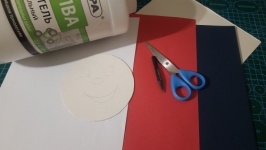 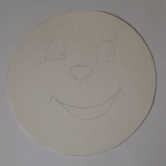 Лист картона, карандаш, ножницы, шаблон Колобка2.На цветной бумаге нужного цвета обвести детали Колобок: глаза, нос, рот. Вырезать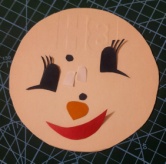 Цветная бумага, карандаш, ножницы.3. Деталь круг (туловище Колобок) смазать клеем ПВА и засыпать крупой. Дать высохнуть. 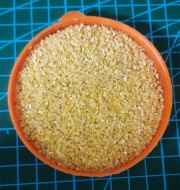 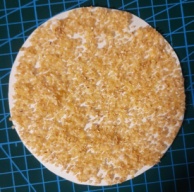 Вырезанное туловище Колобок, крупа, клей ПВА.4. На туловище приклеить остальные детали Колобок: глазки, носик, ротик. 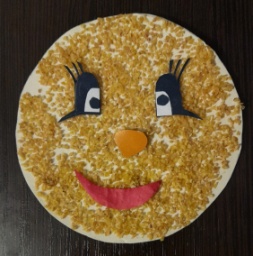 Оставшиеся детали:глазки, носик, ротик, готовое туловище, клей ПВАКолобок готов!Колобок готов!Колобок готов!